* Voorwaarde tot het verkrijgen van registratie in een differentiatie is de registratie als internist door de RGS (Registratiecommissie Geneeskundig Specialismen). 
Zodra u geregistreerd bent als internist kunt u een GAIA account aanmaken en via dit account uw registratieaanvraag bij de NIV voor de differentiatie indienen. ** Om voor (her)registratie in de differentiatie in aanmerking te komen is het lidmaatschap van de NIV verplicht (besluit ALV 15-02-2000).Ondertekening AIOS/fellowVerklaring opleiderIk verklaar dat bovengenoemde collega - conform de daartoe gestelde opleidingseisen - kan worden ingeschreven in het door de Nederlandse Internisten Vereniging ingestelde register voor differentiaties.AlgemeenAlgemeenAlgemeenNaam(titel, voorletters, voornaam, tussenvoegsel, achternaam)M/VAdresPostcode + WoonplaatsGeboortedatumTelefoon privéE-mailadres privéZiekenhuisE-mailadres ziekenhuisCurriculum VitaeCurriculum VitaeDatum, plaats artsexamenKliniek(en) en opleider(s) Interne Geneeskunde Datum inschrijving RGS als internist *Datum promotie en titel proefschriftOpleidingskliniek(en) EndocrinologieOpleider EndocrinologieStartdatum opleiding EndocrinologieEinddatum opleiding EndocrinologieAantal maanden opleiding EndocrinologieInhoud opleiding EndocrinologieInhoud opleiding EndocrinologieInhoud opleiding EndocrinologiePeriode opleiding EndocrinologiePeriode werkzaam op diabetespolikliniek(aantal dagdelen/week)Periode werkzaam op polikliniek endocrinologie(aantal dagdelen/week)Periode werkzaam klinische afdelingLaboratoriumstageaantal dagdelenConsultenstageConsultenstageConsultenstage   - endocrinologie   - diabetologieWetenschappelijk onderzoek verricht in het aandachtsgebiedWetenschappelijk onderzoek verricht in het aandachtsgebiedWetenschappelijk onderzoek verricht in het aandachtsgebied   - onderwerpen / in grote lijnenGevolgde verplichte opleidingsactiviteitenGevolgde verplichte opleidingsactiviteitenGevolgde verplichte opleidingsactiviteitenSoort cursusDatum/periodeDatum/periodeVerplicht   - Dutch Endocrine Meeting(minimaal 4 dagen in 2 jaar)   - Basiscursus Endocrinologie(minimaal 4 dagen in 2 jaar)   - DESG cursus diabetes voor fellows(minimaal 1 dag in 2 jaar)   - Erasmuscursus Endocrinologie(minimaal 1 cursus van 3 dagen)   - Buitenlands congres(minimaal 4 dagen / 1 congres)OverigBaan (Heeft u een baan gevonden na uw opleiding? Ja / nee. Zo ja, waar?) Loondienst of vrijgevestigd?Lidmaatschappen verenigingen in relatie tot differentiatieLidmaatschappen verenigingen in relatie tot differentiatieLidmaatschappen verenigingen in relatie tot differentiatieNederlandse Internisten Vereniging (NIV)ja / neeverplicht **Nederlandse Vereniging voor Endocrinologie (NVE) ja / neeadviesNederlandse Vereniging voor Diabetes Onderzoek (NVDO)ja / neeadviesAndere: Bijlagen bijsluitenVoordrachten / publicaties / posters (lijst)NaamDatumHandtekeningNaam opleiderKliniekSpecialismeDatumHandtekening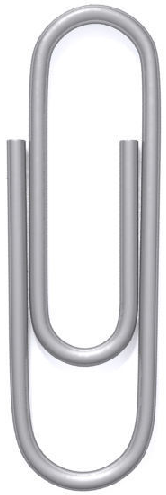 